Sun River Rangers Shooting SocietyShoot Out on the Sun RiverJuly 12, 13, & 14 2019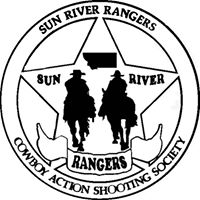 Name: ___________________________________ Alias ______________________________________ Address: _____________________________________________________________________________ City_____________________________________ State___________________ Zip________________ Phone: __________________________________Email ________________________________________ SASS#_____________ NRA# ______________________ RO I_____ RO II_________Please posse me with: _______________________________________________________________________ (We make every effort to posse you with the alias’s you request subject to posses size, etc.) Entry Type Fee (US Funds Only) Amount Main match (Saturday & Sunday) $35.00 _____________Family Entry (up to 3) $50.00 ______________ Gun Cart (for entire event) $5.00 x ____(Limited number available) Wild Bunch Side Match $10.00________ Dinner Ticket $15.00 x ____ _________________ Total Enclosed: _________________ Side matches are offered on Friday and Saturday and are included. All SASS rules apply, however you do not need to be a member of SASS to compete in this event Categories: □ Male		 □ Female Cowboy/girl (17+)			 Forty-Niner (49+) Buckaroo (13 & under) 			Buckarette (13 & under)Classic Cowboy/Girl		 Duelist Young Gun Boy/Girl (14-16) 	Senior (60+) Gunfighter 			Black Powder Senior Gunfighter (60+) 		B-Western Outlaw		 		Senior Duelist (60+) Silver Senior (65+) 			Wrangler (35+) E State/ G. Dame (70+)		 Cattle Baron/ Baroness (75+) Additional Family Entry Information Name Alias SASS# or NRA# Category 1. ___________________________________________________________________________________ 2. ___________________________________________________________________________________ Addl: ________________________________________________________________________________ Addl: ________________________________________________________________________________ Make checks payable and send to: Sun River Rangers Shooting Society P.O. Box 3665, Great Falls, MT 59403-3665 Please return by July 1, 2019